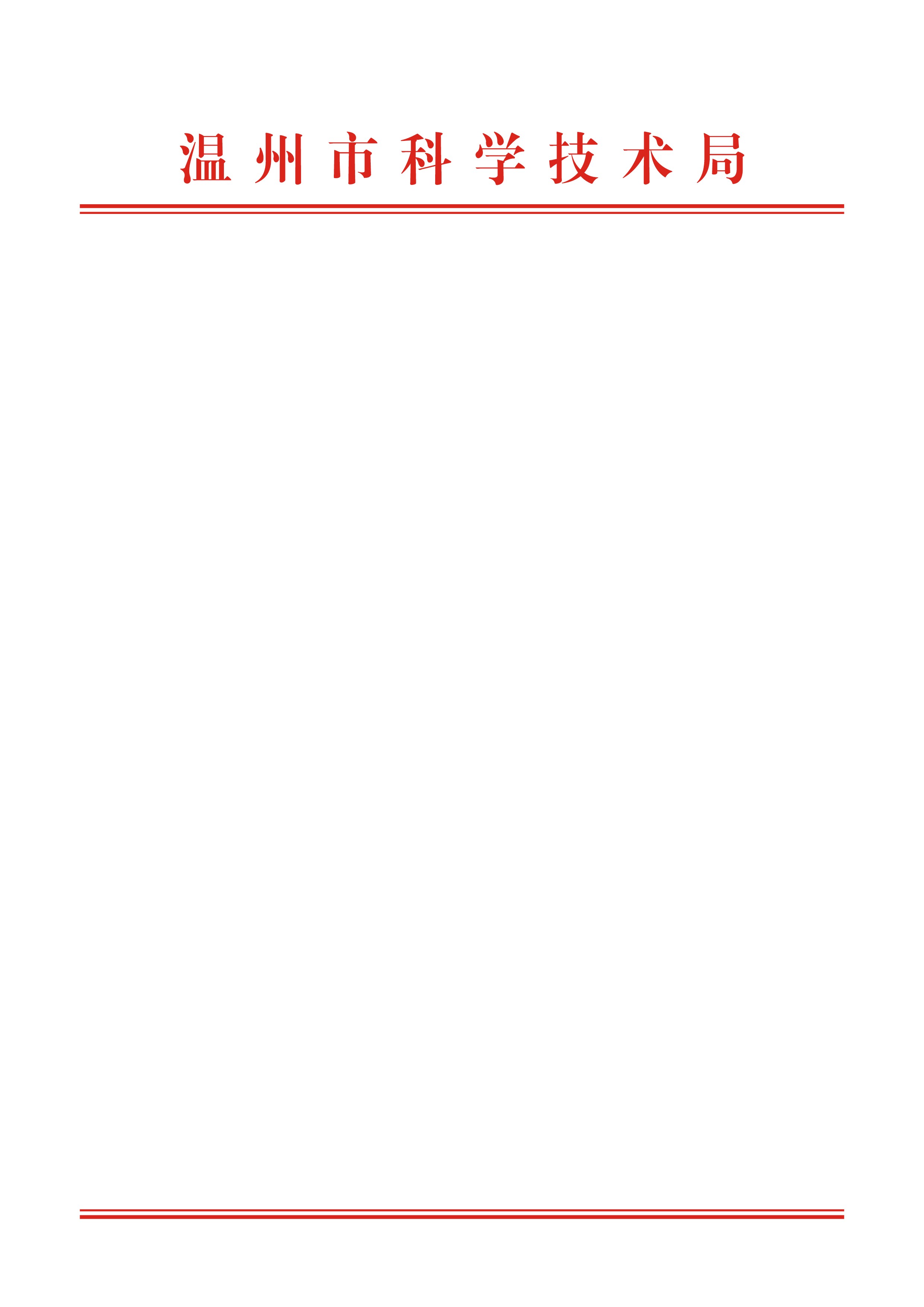 关于“浙江省表彰科技特派员”拟推荐候选人的公示根据浙江省科技特派员联席会议办公室印发的《关于做好科技特派员工作15周年表彰评选工作的通知》（浙科发农〔2018〕160号），经各县（市、区）科技局会商派出单位、向当地党委政府领导汇报同意，并征求本级纪检组织意见后审核推荐，市科技局审核，拟推荐“浙江省表彰科技特派员”候选人20名，现将拟推荐候选人予以公示（详见附表），公示时间自2018年10月19日起至10月23日止。对候选人有异议的，请在10月23日前书面向我局反映。以单位名义提出异议的应加盖单位公章，个人提出异议的应签署个人真实姓名和联系方式。提出异议、反映问题要坚持实事求是的原则，反对借机诽谤诬告。联系人：温州市科技局农村与社会发展科技处，于冯，88962062；王广强，88962059；刘广臻，88962028。电子邮箱： nsc@wzkj.gov.cn;地址：市府路市科技馆行政楼，邮编：325001。附件：“浙江省表彰科技特派员”拟推荐候选人名单温州市科学技术局2018年10月19日 附件： “浙江省表彰科技特派员” 拟推荐候选人名单姓 名专业技术职务服务时间派出单位入驻乡镇汪自强教授个人14年 团队10年浙江大学泰顺县仕阳镇王友明副教授个人 12年团队5年浙江大学文成县桂山乡李发勇助理研究员个人13年团队  年浙江省亚热带作物研究所苍南县岱岭乡叶明儿教授个人15年团队  年浙江大学青田县青浦乡5年永嘉县界坑乡10年王五宏副研究员个人5 年团队  年浙江省农业科学研究院泰顺县筱村镇陈永根副教授个人12年团队  年浙江农林大学文成县玉壶镇上林社区陶正明副研究员个人 8年团队10年浙江省亚热带作物研究所文成县玉壶镇金星社区邵果园副教授个人6 年团队  年浙江农林大学泰顺县司前镇徐明飞副研究员个人14年团队  年浙江省农业科学研究院文成县峃口镇周  伟副教授个人5年团队  年浙江中医药大学泰顺县西旸镇徐文荣高级实验师个人15年团队  年浙江省亚热带作物研究所苍南县莒溪镇肖国强副研究员个人8年团队  年浙江省海洋水产养殖研究所苍南县赤溪镇吴建良副研究员个人15年团队5年浙江省农业科学研究院永嘉县北城街道吴兴区（团队）胡孙跃讲师个人7年团队  年浙江农林大学平阳县青街乡戴关海研究员个人9年团队  年浙江省中医药研究院永嘉县潘坑乡7年永嘉县云岭乡2年张旭乐高级工程师个人 4 年团队6年浙江省亚热带作物研究所瓯海区丽岙街道吴永汉副教授个人 7 年团队  年温州科技职业学院永嘉县枫林镇林少珍教授级高工个人2年团队10年浙江省海洋水产养殖研究所洞头区鹿西乡洞头区（团队）郭秀珠副研究员个人4年团队  年浙江省亚热带作物研究所瑞安市陶山镇宰文珊副教授个人4年团队5年温州科技职业学院苍南县灵溪镇等苍南县（团队）